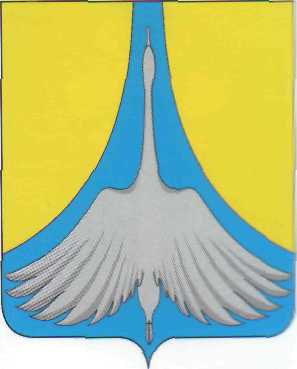 РОССИЙСКАЯ ФЕДЕРАЦИЯАДМИНИСТРАЦИЯ СИМСКОГО ГОРОДСКОГО ПОСЕЛЕНИЯ                           АШИНСКОГО МУНИЦИПАЛЬНОГО РАЙОНА                                                                ЧЕЛЯБИНСКОЙ ОБЛАСТИПОСТАНОВЛЕНИЕ  от    28  сентября  2022 г.   №  177Об утверждении Перечня налоговых расходов Симского городского поселения В соответствии со статьей 174.3 Бюджетного Кодекса Российской Федерации, постановлением Правительства Российской Федерации от 22.06.2019 № 796 "Об общих требованиях к оценке налоговых расходов субъектов Российской Федерации и муниципальных образований", Положением о бюджетном процессе в Симском городском поселении, утвержденным решением Совета депутатов Симского городского поселения № 70 от 03.12.2021г. администрация Симского городского поселения постановляет:1. Утвердить прилагаемый Перечень налоговых расходов Симского городского поселения на 2023 год и плановый период 2024 и 2025 годов.2. Контроль исполнения настоящего постановления возложить на заместителя главы администрации Симского городского поселения Ю.Е. Дромашко.3. Настоящее постановление вступает в силу со дня его подписания и подлежит размещению на официальном сайте администрации Симского городского поселения www.gorodsim.ru.Глава Симского городского поселения		        Р.Р.ГафаровИсполнитель: Заместитель главы администрацииСимского городского поселения                                                    Дромашко Ю.Е.ОТПЕЧАТАНО – 3 экз.1 экз. – в дело администрации2 экз. – в финансовый отдел3 экз. – в дело администрацииСОГЛАСОВАНО:Начальник юридического отдела                                               В.А.Караваев                                                                                                                                                                                                                                               УТВЕРЖДЕН                                                                                                                                                                                                        постановлением администрации                                                                                                                            Симского городского поселения                                                                                                                                                                                                                                                от    28.09. 2022 г.   №  177ПЕРЕЧЕНЬ (ПРОЕКТ ПЕРЕЧНЯ)налоговых расходов Симского городского поселенияна 2023 год и на плановый период 2024 и 2025 годовКуратор налоговых расходов – Администрация Симского городского поселенияНаименование налога, сбора, по которому предусматривается налоговый расходНаименование налогового расхода (содержание льготы, освобождения или иной преференции)Реквизиты правового акта, которым предусмотрен налоговый расход, структурная единица (статья, часть, пункт, подпункт)Период действия налогового расходаКатегории получателей налогового расходаЦель предоставления налогового расходаНаименование муниципальной программы (подпрограммы, задачи муниципальной программы), или направления (цели) социально-экономической политики  Симского  городского поселения, не относящегося к муниципальным  программам, на достижение которого направлен налоговый расходНаименование целевого индикатора (показателя), определенного муниципальной программой, или направлением (целью) социально-экономической политики  Симского  городского поселения, не относящимся к муниципальным программам, на достижение которого направлен налоговый расходФактический объем налогового расхода за год, предшествующий отчетному финансовому году (тыс. рублей)Оценка фактического объема налогового расхода за отчетный финансовый год, оценка объема налогового расхода на текущий финансовый год, очередной финансовый год и плановый период (тыс. рублей)Фактическая численность получателей налогового расхода в году, предшествующем отчетному финансовому году (единиц)Результат оценки эффективности налогового расхода123456789101112Налог на имущество физических лицполное освобождение от уплаты налога (в размере подлежащей уплате налогоплательщиком суммы налога в отношении объекта налогообложения, находящегося в собственности и неиспользуемого налогоплательщиком в предпринимательской деятельности)Решение СД СГП № 15 от 13.11.2015г. (в ред. от 24.03.2021 № 52) п.4 с    01.01. 2016г.одинокие родители, имеющие детей в возрасте до 18 лет, а также детей студентов (курсантов) очной формы обучения в возрасте до 24 летПоддержка социально незащищённых категорий граждан  ( социальный налоговый расход)Стратегия социально-экономического развития Ашинского муниципального района на период до 2035г.Предоставление мер социальной поддержки отдельным категориям граждан в Симском городском поселении3,02,05Налоговый расход эффективен (коэффициент бюджетной эффективности больше 1 ) (поддержка социально незащищённых категорий граждан)Налог на имущество физических лицполное освобождение от уплаты налога (в размере подлежащей уплате налогоплательщиком суммы налога в отношении объекта налогообложения, находящегося в собственности и неиспользуемого налогоплательщиком в предпринимательской деятельности)Решение СД СГП № 15 от 13.11.2015г. (в ред. от 24.03.2021 № 52) п.4 с    01.01. 2016г.многодетные семьи, имеющие 3-х и более детей в возрасте до 18 летПоддержка социально незащищённых категорий граждан  ( социальный налоговый расход)Стратегия социально-экономического развития Ашинского муниципального района на период до 2035г.Предоставление мер социальной поддержки отдельным категориям граждан в Симском городском поселении17,045,0163Налоговый расход эффективен (коэффициент бюджетной эффективности больше 1 ) (поддержка социально незащищённых категорий граждан)Налог на имущество физических лицполное освобождение от уплаты налога (в размере подлежащей уплате налогоплательщиком суммы налога в отношении объекта налогообложения, находящегося в собственности и неиспользуемого налогоплательщиком в предпринимательской деятельности)Решение СД СГП № 15 от 13.11.2015г. (в ред. от 24.03.2021 № 52) п.4 с    01.01. 2016г.семьи, имеющие детей-инвалидовПоддержка социально незащищённых категорий граждан  ( социальный налоговый расход)Стратегия социально-экономического развития Ашинского муниципального района на период до 2035г.Предоставление мер социальной поддержки отдельным категориям граждан в Симском городском поселении2,03,03Налоговый расход эффективен (коэффициент бюджетной эффективности больше 1 ) (поддержка социально незащищённых категорий граждан)Налог на имущество физических лицполное освобождение от уплаты налога (в размере подлежащей уплате налогоплательщиком суммы налога в отношении объекта налогообложения, находящегося в собственности и неиспользуемого налогоплательщиком в предпринимательской деятельности)Решение СД СГП № 15 от 13.11.2015г. (в ред. от 24.03.2021 № 52) п.4 с    01.01. 2016г.дети, находящиеся под опекойПоддержка социально незащищённых категорий граждан  ( социальный налоговый расход)Стратегия социально-экономического развития Ашинского муниципального района на период до 2035г.Предоставление мер социальной поддержки отдельным категориям граждан в Симском городском поселении   ХХ1Налоговый расход оценить невозможно, т.к. графы с информацией о сумме льгот по одному налого-плательщику закрещены (поддержка социально незащищённых категорий граждан)Налог на имущество физических лицполное освобождение от уплаты налога (в размере подлежащей уплате налогоплательщиком суммы налога в отношении объекта налогообложения, находящегося в собственности и неиспользуемого налогоплательщиком в предпринимательской деятельности)Решение СД СГП № 15 от 13.11.2015г. (в ред. от 24.03.2021 № 52) п.4 с    01.01. 2016г.дети, получающие пенсию по случаю потери кормильцаПоддержка социально незащищённых категорий граждан  ( социальный налоговый расход)Стратегия социально-экономического развития Ашинского муниципального района на период до 2035г.Предоставление мер социальной поддержки отдельным категориям граждан в Симском городском поселении0,00,02Поддержка социально незащищённых категорий гражданНалог на имущество физических лицполное освобождение от уплаты налога (в размере подлежащей уплате налогоплательщиком суммы налога в отношении объекта налогообложения, находящегося в собственности и неиспользуемого налогоплательщиком в предпринимательской деятельности)Решение СД СГП № 15 от 13.11.2015г. (в ред. от 24.03.2021 № 52) п.4 с    01.01. 2016г.неработающие инвалиды третьей группыПоддержка социально незащищённых категорий граждан  ( социальный налоговый расход)Стратегия социально-экономического развития Ашинского муниципального района на период до 2035г.Предоставление мер социальной поддержки отдельным категориям граждан в Симском городском поселении0,01,02Налоговый расход эффективен (коэффициент бюджетной эффективности больше 1 ) (поддержка социально незащищённых категорий граждан)Налог на имущество физических лицСнижение ставки налога в отношении   объектов налогообложения, включенных в перечень, определяемый в соответствии с пунктом 7 статьи 378.2 Налогового кодекса Российской Федерации, на 0,5%   (с 2,0 % до 1,5 %)Решение СД СГП № 15 от 13.11.2015г. (в ред. от 24.03.2021 № 52) п.4 с    01.01. 2016г.объекты налогообло-жения, включенные в перечень, определяемый в соответствии с пунктом 7 статьи 378.2 Налогового кодекса РоссийскойСоздание условий для комфортных условия проживания граждан, решение социальных задач по повышению уровня и качества жизни населенияСтратегия социально-экономического развития Ашинского муниципального района на период до 2035г.повышение качества жизни населения   ХХ1Налоговый расход оценить невозможно, т.к. графы с информацией о сумме льгот по одному налогоплательщику закрещены налоговой инспекциейЗемельный налогполное освобождение от уплаты налогаРешение СД СГП № 250 от 21.11.2019 г. раздел IV п.1 п.п.1 с    01.01. 2020г.муниципальные учреждения, находящиеся в  собственности СГП, в т. ч. органы местного самоуправления Экономия бюджетных средств (технический налоговый расход)Стратегия социально-экономического развития Ашинского муниципального района на период до 2035г.Экономия бюджетных средств1269,0315,04Технический налоговый расходЗемельный налогполное освобождение от уплаты налога  за земли, предоставленные для ведения личного подсобного хозяйства, садоводства и огородничества, размещения жилых домов и индивидуальных гаражейРешение СД СГП № 250 от 21.11.2019 г. раздел IV п.1 п.п.2 с    01.01. 2020г.ветераны  Великой Отечественной войны, ветераны боевых действийПоддержка социально незащищённых категорий граждан  ( социальный налоговый расход)Стратегия социально-экономического развития Ашинского муниципального района на период до 2035г.Предоставление мер социальной поддержки отдельным категориям граждан в Симском городском поселении  1,03,021Коэффициент бюджетной эффективности меньше 1 в связи с уменьшением кадастровой стоимости в отчетном году по сравнению с предшествующим) (поддержка социально незащищённых категорий граждан)Земельный налогполное освобождение от уплаты налога в отношении земельных участков, приобретенных (предоставленных) ими (им) для ведения садоводства или огородничества, а также  в отношении земельных участков, занятых индивидуальными гаражамиРешение СД СГП № 250 от 21.11.2019 г. раздел IV п.1 п.п.1 с    01.01. 2020г.физические лица, достигшие возраста:  женщины -55 лет, мужчины 60 летПоддержка социально незащищённых категорий граждан  ( социальный налоговый расход)Стратегия социально-экономического развития Ашинского муниципального района на период до 2035г.Предоставление мер социальной поддержки отдельным категориям граждан в Симском городском поселении213,082,0661Коэффициент бюджетной эффективности меньше 1 в связи с уменьшением кадастровой стоимости в отчетном году по сравнению с предшествующим) (поддержка социально незащищённых категорий граждан)Земельный налогчастичное освобождение от уплаты налога (налоговая база на одного плательщика уменьшается на величину кадастровой стоимости 200 кв. м. площади земельного участка, находящегося в собственности, постоянном (бессрочном) пользования или пожизненном наследуемом владении) за земли, предоставленные для ведения личного подсобного хозяйства, размещения жилых домов и индивидуальных гаражейРешение СД СГП № 250 от 21.11.2019 г. раздел IV п.2 п.п.1 с    01.01. 2020г.одинокие родители, имеющие детей в возрасте до 18 лет, детей студентов (курсантов) в возрасте до 24 летПоддержка социально незащищённых категорий граждан  ( социальный налоговый расход)Стратегия социально-экономического развития Ашинского муниципального района на период до 2035г.Предоставление мер социальной поддержки отдельным категориям граждан в Симском городском поселении000Поддержка социально незащищённых категорий гражданЗемельный налогчастичное освобождение от уплаты налога (налоговая база на одного плательщика уменьшается на величину кадастровой стоимости 200 кв. м. площади земельного участка, находящегося в собственности, постоянном (бессрочном) пользования или пожизненном наследуемом владении) за земли, предоставленные для ведения личного подсобного хозяйства, размещения жилых домов и индивидуальных гаражейРешение СД СГП № 250 от 21.11.2019 г. раздел IV п.2 п.п.2 с    01.01. 2020г.многодетные семьи, имеющие 3-х и более детей в возрасте до 18 летПоддержка социально незащищённых категорий граждан  ( социальный налоговый расход)Стратегия социально-экономического развития Ашинского муниципального района на период до 2035г.Предоставление мер социальной поддержки отдельным категориям граждан в Симском городском поселении1,01,019Коэффициент бюджетной эффективности меньше 1 в связи с уменьшением кадастровой стоимости в отчетном году по сравнению с предшествующим) (поддержка социально незащищённых категорий граждан)Земельный налогчастичное освобождение от уплаты налога (налоговая база на одного плательщика уменьшается на величину кадастровой стоимости 200 кв. м. площади земельного участка, находящегося в собственности, постоянном (бессрочном) пользования или пожизненном наследуемом владении) за земли, предоставленные для ведения личного подсобного хозяйства, размещения жилых домов и индивидуальных гаражейРешение СД СГП № 250 от 21.11.2019 г. раздел IV п.2 п.п.2 с    01.01. 2020г.неработающие инвалиды третьей группы (первой степени ограничения трудоспособности)Поддержка социально незащищённых категорий граждан  ( социальный налоговый расход)Стратегия социально-экономического развития Ашинского муниципального района на период до 2035г.Предоставление мер социальной поддержки отдельным категориям граждан в Симском городском поселении000Поддержка социально незащищённых категорий гражданЗемельный налогчастичное освобождение от уплаты налога (налоговая база на одного плательщика уменьшается на величину кадастровой стоимости 200 кв. м. площади земельного участка, находящегося в собственности, постоянном (бессрочном) пользования или пожизненном наследуемом владении)  за земли, предоставленные им для садоводстваРешение СД СГП № 250 от 21.11.2019 г. раздел IV п.2 п.п.3 с    01.01. 2020г.гражданесоздание условий для развития садоводстваСтратегия социально-экономического развития Ашинского муниципального района на период до 2035г.увеличение числа  граждан, занимающихся  садоводством на  территории  Симского городского поселения62,025,0156Коэффициент бюджетной эффективности меньше 1 в связи с уменьшением кадастровой стоимости в отчетном году по сравнению с предшествующим  (поддержка социально незащищённых категорий граждан)Земельный налогСнижение ставки налога в отношении  земельных участков под промышленными объектами на 0,3% (с 1,5 % до 1,2%)Решение СД СГП № 250 от 21.11.2019 г. раздел II п.2  с    01.01. 2020г.земли под промышлен-ными объектамиСоздание условий для участия градообразующего предприятия  в социально-экономическом развитии  и благоустройстве территории муниципального образованияСтратегия социально-экономического развития Ашинского муниципального района на период до 2035г.повышение качества жизни населения   Х222,03Коэффициент бюджетной эффективности меньше 1 в связи с уменьшением кадастровой стоимости в отчетном году по сравнению с предшествующимЗемельный налогСтавка налога за земли под  объектами пожарной охраны составляет 0,3%, но при этом Налоговым кодексом предусмотрена аналогичная ставка для земель, ограниченных в обороте в соответствии с законодательством Российской Федерации, предоставленных для обеспечения обороны, безопасности и таможенных нужд, к которым относятся земли под объектами пожарной охраныРешение СД СГП № 250 от 21.11.2019 г. раздел II п.1 п.п. 3  с    01.01. 2020г.земли под  объектами пожарной охраныСоздание условий для эффективного функционирования и развития систем жизнеобеспечения муниципального образования, обеспе-чивающих безопасные и комфортные условия проживания граждан, решение социальных задач по повышению уровня и качества жизни населенияСтратегия социально-экономического развития Ашинского муниципального района на период до 2035г.повышение безопасности жизни населения   Х   Х1Налоговый расход оценить невозможно, т.к. графы с информацией о сумме льгот по одному налогоплательщику закрещены налоговой инспекцией